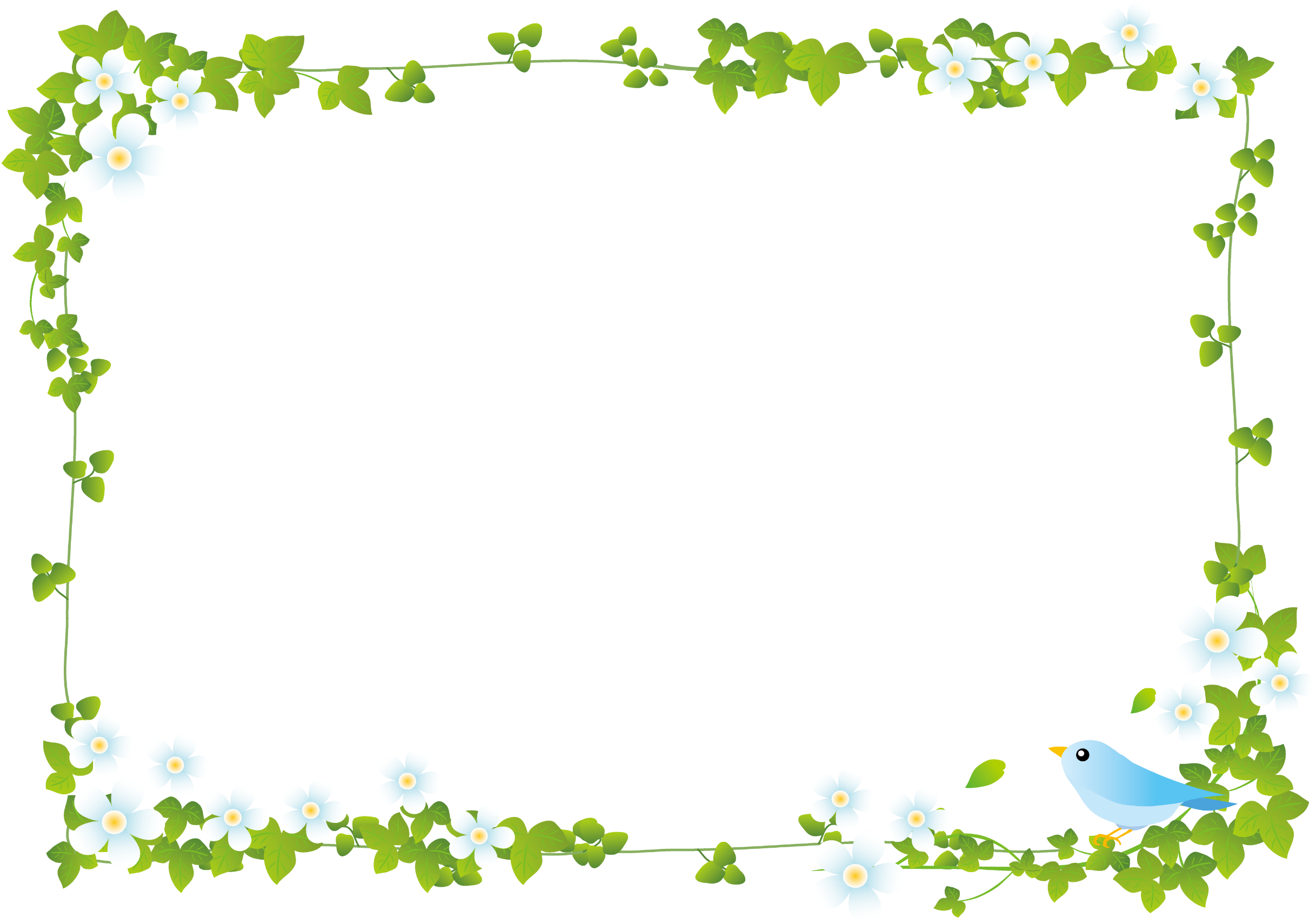 大宰府天満宮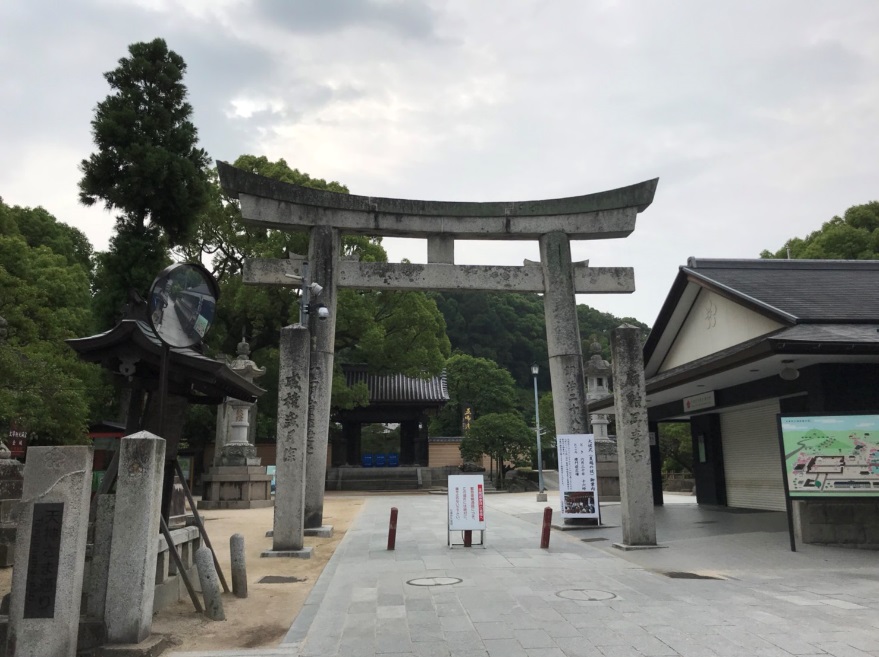 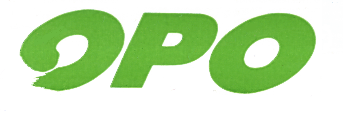 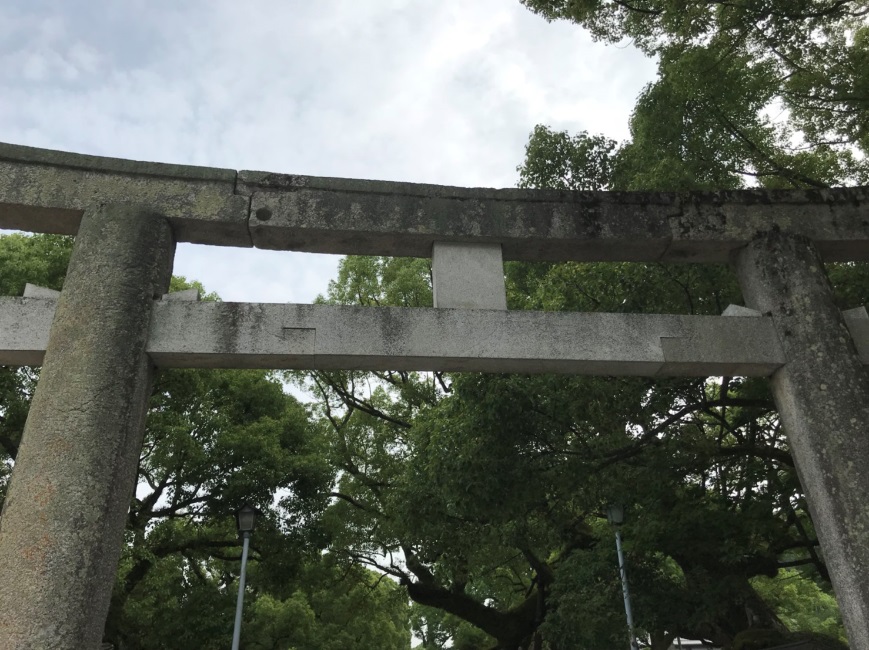 